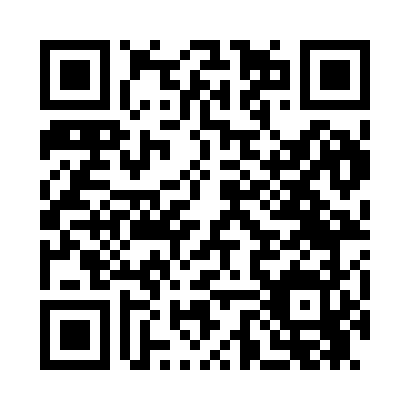 Prayer times for Knife River, Minnesota, USAMon 1 Jul 2024 - Wed 31 Jul 2024High Latitude Method: Angle Based RulePrayer Calculation Method: Islamic Society of North AmericaAsar Calculation Method: ShafiPrayer times provided by https://www.salahtimes.comDateDayFajrSunriseDhuhrAsrMaghribIsha1Mon3:145:171:115:249:0511:082Tue3:145:171:115:249:0511:083Wed3:155:181:125:249:0511:084Thu3:155:191:125:249:0411:085Fri3:165:191:125:249:0411:086Sat3:165:201:125:249:0411:077Sun3:185:211:125:249:0311:068Mon3:195:221:125:249:0311:059Tue3:215:231:125:249:0211:0410Wed3:225:231:135:249:0111:0211Thu3:245:241:135:249:0111:0112Fri3:255:251:135:239:0011:0013Sat3:275:261:135:238:5910:5814Sun3:285:271:135:238:5910:5715Mon3:305:281:135:238:5810:5516Tue3:325:291:135:238:5710:5417Wed3:345:301:135:238:5610:5218Thu3:355:311:135:228:5510:5119Fri3:375:321:145:228:5410:4920Sat3:395:331:145:228:5310:4721Sun3:415:351:145:218:5210:4522Mon3:435:361:145:218:5110:4423Tue3:455:371:145:218:5010:4224Wed3:465:381:145:208:4910:4025Thu3:485:391:145:208:4810:3826Fri3:505:401:145:208:4610:3627Sat3:525:411:145:198:4510:3428Sun3:545:431:145:198:4410:3229Mon3:565:441:145:188:4310:3030Tue3:585:451:145:188:4110:2831Wed4:005:461:135:178:4010:26